TÜRKİYE GÖRME ENGELLİLER SPOR FEDERASYONUMÜSABAKA TALİMATI1- Müsabakada, lisanslarında 2018 vizesi ve göz ölçümü yapılmamış ayrıca lisanslarında Yüzme yazmayan sporcular yüzdürülmeyecektir. 10 yaş altı sporcular Nüfus cüzdanları ve sağlık raporuyla yarışmaya katılabilirler. (Teknik toplantıda ibraz etmek şartıyla). 10 yaşından küçük olup yarışmak isteyen yüzücüler tasnif dışı değerlendirilerek, dereceye girenlere madalya verilecek ancak harcırah ödenmeyecektir. 2- Yarışmalara iştirak edecek tüm kulüpler ile ferdi sporcular yüzecekleri mesafeleri, bulundukları İl Spor Müdürlüğüne onaylatarak listeleri en geç 21 Şubat 2018 Çarşamba günü mesai bitimine kadar Federasyonumuzun             0312 432 00 52 nolu faksına bildirmek zorundadırlar. Ayrıca kulüpler,  Federasyonun kulüp işlemleri bölümüne girerek katılım formlarını da en geç 21 Şubat 2018 Çarşamba günü mesai bitimine kadar dolduracaklardır.  Son başvuru tarihinden sonra katılım listesini gönderenlerin ve sisteme girmek isteyenlerin başvuruları kabul edilmeyecektir.3- Müsabakalar, IPC SWIMMING ( Uluslararası Paralimpik Komite Yüzme ) kurallarına ve kalsifikasyonlarına                            ( S Grubuna ) göre yapılacaktır.4- Yarışmalar S Grubuna göre :  Bayan - Erkek, S 11,  S 12,  S 13 olmak üzere açık yaş olarak yüzdürülecektir.  12 yaş ve altı sporcularımız ileriye dönük teşvik amaçlı yarıştıklarından dolayı puanlamaya dahil olamayacaklardır. Ancak ilk üçe girenlere madalyaları verilecektir.5- Müsabakalarda bir takım bayan ve erkek ayrı ayrı olmak üzere en az dört (4), en fazla sekiz (8) sporcudan oluşabilir. Bir sporcu günde iki yarış müsabakalar boyunca en fazla 4 yarışa girebilir (Bayraklar hariç)6- S grubuna göre bir yarışta yeterli sayıda sporcu olmaz ise diğer S gruplarıyla birleştirme yapılarak yarışlar yüzdürülebilir.7- Katılım Formunda sporcuların yüzecekleri mesafelere ilişkin dereceler belirtilecektir. Derecesini belirtmeyen veya olmayanlar ise en yavaş olarak kabul edilecek ve kulvarlama  bu derecelere göre yapılacaktır.  8- Yarışlar,  yavaş seriden hızlı seriye doğru yüzülecektir.9- Sporcuların kıyafetleri IPC Swimming kurallarına uygun olmak zorundadır. Uygun olmayan sporcular yarışa alınmayacaktır.10- Sporculara refakat edecek kişiler kesinlikle spor kıyafetli ve yaka kartlı olmalıdırlar. Spor kıyafeti ve yaka kartı  olmayan refakatçiler havuz güvertesine alınmazlar.11- Refakatçiler yarışa 15 dakika kala sporcularını irtibat hakemine getirmek zorundadırlar. IPC kurallarına göre refakatçiler sporcularını irtibat hakemine getirdikten itibaren  yarış bitinceye kadar  sporcularıyla konuşamazlar, onlara yarışlarla ilgili taktik ve teknik bilgi veremezler.  Görevleri, sporcularını en kısa sürede yarışa hazırlayıp, yarış bitiminde havuz güvertesinin dışına çıkarmaktır.12- Teknik toplantı saatinden itibaren havuz antrenmanlara açılacaktır, ısınmalar seansların başlangıcından bir saat önce başlatılacak, 15 dakika önce bitirilecektir.13- Müsabakalarda ilk üç dereceye giren sporculara madalya verilecektir. 14- Bir takım aynı mesafedeki yarışa istediği kadar sporcu ile katılabilir. Ancak puan en iyi iki dereceye verilir.15- Bir takım herhangi bir stilde ikiden fazla sporcu ile katıldığı zaman ilk üç dereceyi paylaştıkları anda madalyalarını alırlar ancak puan ilk ikisine verilir.16- Bayrak takım listeleri ilgili seans başlamadan önce kulüp yetkilileri tarafından müsabaka sekreterliğine verilecektir. Seans başladıktan sonra verilecek listeler kabul edilmez. Bir Kulüp bayrak yarışlarında ikinci bir takım çıkartamaz.17- Takım Puanlaması sonucunda, bayanlar - erkekler ilk üç takıma bayan-erkek kupaları verilir. Takımların Bayan ve Erkek Genel Toplamında ilk üç Takıma da ayrıca kupa verilir ve Türkiye sıralaması Bayan ve erkek takımları sıralaması olarak ayrı ayrı yapılır. 18- Şampiyonada ferdi olarak katılan sporcular ilk üçe girdikleri zaman madalyalarını alırlar ancak Takım puanlamasına  dahil edilmezler.19- PUANLAMA:Her mesafe için ayrı ayrı 					Bayrak yarışlarında ise9							1.    187							2.    146							3.    125							4.    104							5.     83							6.     62							7.     41							8.     2             şeklinde puan verilir.20- Dereceye girip ödül almaya hak kazanan sporcular, ödüllerini almaya spor kıyafetleri ile gelmelidir.21- Sporcular, son toplanma odasına, yüzecekleri yarış başlamadan en az 15 dakika önce gelmek zorundadırlar. Bu alanda sporcuların kıyafetlerinin IPC swimming kurallarına uygun olup olmadıkları kontrol edilecektir.22- İtirazlar, yazılı olarak müsabaka başhakemine yapılır. İtiraz bedeli  250 TL dır. İtiraz bedeli yarışmanın baş hakemine yazılı olarak takım lideri tarafından ilgili yarışların sonuçları açıkladıktan 30 dk sonraya kadar itiraz edilebilir. Bu bedel yatırılmadan yapılacak itirazlar kabul edilmez ve incelenmeye alınmaz. Zamanında itiraz dilekçesi ve depozitosunu yatırmayıp süre geçtikten sonra itiraz eden kulüplerin itirazları değerlendirilmeyecek zamanında ve kurallara uygun itiraz etmeyen ve kurallara uygun olmayacak şekilde itiraz etmek için ısrarcı olan kulüp yönetici, sporcu ve idareciler disiplin kuruluna sevk edilerek müsabakadan men edilecektir. Lisans, sahte oyuncu ve sporcu ile ilgili v.b. itirazlar Müsabakaların Federasyonca tescili yapılana kadar yapılabilir.23- Kategorilerinde ilk üçe giren sporculara harcırah ödemesi yapılacaktır.1-3 sporcusu harcırah almaya hak kazanmış kulübün; Sporcularının yanında 1 idarecisi, 1 refakatçisi veya         1 antrenöründen yalnızca 1 kişiye harcırah ödenir.4-5 sporcusu harcırah almaya hak kazanmış kulübün; Sporcularının yanında  1 idarecisi, 1 refakatçisi veya         1 antrenöründen yalnızca 2 kişiye harcırah ödenir.6 ve Üzeri sporcusu harcırah almaya hak kazanmış kulübün; Sporcularının yanında  1 idarecisi, 1 refakatçisi ve 1 antrenörün  üçüne de   harcırah ödenir.Ödemeler; kişilerin vermiş olduğu banka hesabına veya kendi adına Mutemet tayin ettiği kişinin Banka hesabına yapılacaktır.24- Yarışmalara katılacaklar Gençlik Hizmetleri ve Spor İl Müdürlüklerinden alacakları onaylı kafile listelerini beraberinde getireceklerdir. İDARECİ-REFAKATÇİ, ANTRENÖR VE HAKEMLER YOLLUK VE HARCIRAH ÖDEMELERİ SIRASINDA NÜFUS CÜZDANLARINI, SPORCULAR İSE LİSANSLARINI İBRAZ EDECEKLERDİR.25- Ödemeler; kişilerin vermiş olduğu banka hesabına veya kendi adına Mutemet tayin ettiği kişinin Banka hesabına yapılacaktır.26- Talimatta yer almayan hükümlerde karar verme yetkisi Organizasyon Komitesine aittir.27- Dereceye giremeyen sporculara harcırahları bağlı oldukları il Müdürlüklerinin bütçe imkanları doğrultusunda ödenebilir.28- S11 kategorisinde yarışan sporcular siyah, ışık geçirmeyen, opak yüzücü gözlüğü takmak zorundadırlar. Gözlükleri yarıştan sonra kontrol edilir. Gözlükleri ışık geçiriyorsa diskalifiye edilir.29- S11 grubunda yarışacak sporculara yardımcı olacak kişilerin (Tapper) kullanacakları aletlerin kontrolü teknik toplantıda yapılacaktır. Tapper ların gören kişilerden oluşması gerekmektedir.30- Yarışma sırasında havuza atlayıp yüzme bilmediği için yarışmayı terk edenler faaliyete katılmamış sayılacakları gibi resmi yazı ile il müdürlüklerine bildirileceklerdir.31- Teknik Toplantıya,  onaylı kafile katılım listelerinde belirtilen kulüp idarecileri (refakatçileri ile) veya antrenörleri katılabileceklerdir, ayrıca başvuru yapan ferdi sporcu yetkililerininde Teknik Toplantıya katılması zorunludur. Bunların dışında sporcu, veli vs başka kimse katılamazlar. 32- Teknik toplantı sırasında müsabakaya katılacak olan sporcular ile ilgili son değişiklikler yapılacak, müsabakalar başladıktan sonra her hangi bir değişiklik yapılmayacaktır. Müsabakalardan çekilmeler, sadece doktor raporu ile yapılabilir. Doktor raporu vermeyenler 50 TL ceza ödemek zorundadırlar.33- Sporcuların IBSA Göz Sınıfına uygun olup olmadıklarından Kulüpleri, Ferdi Sporcuların ise kendileri sorumludur. Gören Sporcu yarıştırdığı tespit edilen Kulüpler müsabakadan ihraç edilecek, Federasyon Disiplin Kuruluna Sevk edilerek Harcırah ödenmeyecektir. 34- Açılış seremonisine tüm sporcuların katılması gerekmektedir.35- Teknik Kurulun uygun görmüş olduğu sporcular ilerleyen tarihlerde Milli Takım ve Gelişim Kamplarına çağrılacaklardır.YARIŞMA KATEGORİLERİORGANİZASYON KOMİTESİYönetim Kurulu Üyesi                       :   Vedat YAVUZ                                  533 481 11 91Yüzme Teknik Kurul Başkanı           :   MAHMUT KARAKOLLUKÇU      535 658 13 79                      Yüzme MHK Başkanı                       :   Niyazi Alper DİRİM                         530 746 30 20TÜRKİYE GÖRME ENGELLİLER SPOR FEDERASYONUGÖRME ENGELLİLER  TÜRKİYE KULÜPLER - BİREYSEL YÜZME ŞAMPİYONASI VE                        MİLLİ TAKIM SEÇMESİYARIŞ PROGRAMI 1.GÜN SABAH SEANSI	                            24 ŞUBAT 2018              09:30 50 m Kelebek			12  yaş ve altı		Bayan - Erkek		S11 – S12 – S13100 m Kelebek			13 yaş +		Bayan - Erkek		S11 – S12 – S1350 m Sırtüstü			12 yaş ve altı		Bayan - Erkek		S11 – S12- S13	100 m Sırtüstü			13 yaş +		Bayan - Erkek		S11- S12 – S134x50m Karışık Bayrak		12 yaş ve altı	             Bayan                            494x100 m Karışık Bayrak	   	13 yaş +                         Bayan                            491.GÜN ÖĞLE SEANSI		                  24 ŞUBAT 2018              16:00100 m Serbest			12 yaş ve altı		Bayan - Erkek		S11 – S12 – S13100 m Serbest			13 yaş +                  	Bayan - Erkek		S11 – S12 – S1350 m Kurbağalama		12 yaş ve altı		Bayan - Erkek		SB11 – SB12 – SB13100 m Kurbağalama		13 yaş +            	Bayan - Erkek		SB11 – SB12 – SB134x50 m Karışık Bayrak	            12 yaş ve altı	             Erkek                             494x100 m Karışık Bayrak	            13 yaş +                     	 Erkek                             492. GÜN SABAH SEANSI			       25 ŞUBAT 2018               09:3050 m Serbest			12 yaş ve altı		Bayan - Erkek		S11 – S12 – S1350 m Serbest			13 Yaş +                    	Bayan - Erkek		S11 – S12 – S13200 m Ferdi Karışık		13 Yaş +                    	Bayan - Erkek		SM11 – SM134x50 m  Serbest Bayrak	12 yaş ve altı                 Bayan 		             49	4x100 m Serbest Bayrak 	13 Yaş +                        Bayan 		             492.GÜN ÖĞLE SEANSI 			        25 ŞUBAT 2018              200 m Serbest			12 yaş ve altı                 	Bayan - Erkek		S11 –S12-  S13400 m Serbest			13 Yaş +                 	Bayan - Erkek		S11 – S134x50 m Serbest Bayrak 	12 yaş ve altı                 Erkek		             494x100 m Serbest Bayrak 	13 Yaş +                        Erkek		             49NOT: Ek form 1 de  mesafelerin alına dereceler yazılıp, bayan-erkek listeleri ayrı ayrı doldurularak                  16 Ocak 2018 Cuma günü mesai bitimine kadar ’e kadar federasyona fakslanmalıdır.TÜM SPORCULARIMIZA VE KATILIMCILARA BAŞARILAR…									                                                                                       Hasan SAYIYIDAN                              Federasyon BaşkanıMüsabakanın AdıGÖRME ENGELLİLER TÜRKİYE KULÜPLER - BİREYSEL YÜZME ŞAMPİYONASI VE MİLLİ TAKIM SEÇMESİ Müsabaka YeriAlanya Belediyesi Olimpik Yüzme Havuzu - ALANYAMüsabaka Tarihi23-25 Şubat 2018Teknik Toplantı  Tarihi ve Yeri23 Şubat 2018 Cuma   saat : 16 : 00  Yarışın yapılacağı havuz Müsabaka Saatleri24 Şubat 2018 Cumartesi  1.Gün Sabah Seansı         09 : 3024  Şubat  2018 Cumartesi  Açılış Seremonisi           15 : 0024  Şubat 2018 Cumartesi  1.Gün Öğlen Seansı        15 : 3025  Şubat  2018 Pazar  2.Gün Sabah Seansı               09 : 30KategoriBayan / Erkek13 yaş +12 yaş altıS GRUBU50 mt SerbestBayan/ErkekXXS11-S12-S13100 mt SerbestBayan/ErkekXXS11-S12-S13200 mt SerbestBayan/ErkekXS11-S12-S13400 mt SerbestBayan/ErkekXS11-S1350 mt SırtüstüBayan/ErkekXS11-S12-S13100 mt SırtüstüBayan/ErkekXS11-S12-S1350 mt KurbağalamaBayan/ErkekXSB11-SB12-SB13100 mt KurbağalamaBayan/ErkekXSB11-SB12-SB1350 mt KelebekBayan/ErkekXS11-S12-S13100 mt KelebekBayan/ErkekXS11-S12-S13200 mt ferdi karışıkBayan/ErkekXSM11-SM134X50 karışık bayrakBayan/ErkekX494X100 karışık bayrakBayan/ErkekX494X50 serbest bayrakBayan/ErkekX494X100 serbest bayrakBayan/ErkekX49Ek : form 1 ERKEKEk : form 1 ERKEKEk : form 1 ERKEKEk : form 1 ERKEKEk : form 1 ERKEKEk : form 1 ERKEKEk : form 1 ERKEKEk : form 1 ERKEKEk : form 1 ERKEKEk : form 1 ERKEKEk : form 1 ERKEKEk : form 1 ERKEKEk : form 1 ERKEKEk : form 1 ERKEKEk : form 1 ERKEKEk : form 1 ERKEKEk : form 1 ERKEKEk : form 1 ERKEKEk : form 1 ERKEKEk : form 1 ERKEKEk : form 1 ERKEKEk : form 1 ERKEKEk : form 1 ERKEKEk : form 1 ERKEKEk : form 1 ERKEKEk : form 1 ERKEKEk : form 1 ERKEKEk : form 1 ERKEKEk : form 1 ERKEKEk : form 1 ERKEKEk : form 1 ERKEKEk : form 1 ERKEKEk : form 1 ERKEKEk : form 1 ERKEKEk : form 1 ERKEKEk : form 1 ERKEKEk : form 1 ERKEKEk : form 1 ERKEKEk : form 1 ERKEKEk : form 1 ERKEKEk : form 1 ERKEKEk : form 1 ERKEKEk : form 1 ERKEKEk : form 1 ERKEKEk : form 1 ERKEKEk : form 1 ERKEKEk : form 1 ERKEKEk : form 1 ERKEKEk : form 1 ERKEKEk : form 1 ERKEKEk : form 1 ERKEKEk : form 1 ERKEKEk : form 1 ERKEKEk : form 1 ERKEKMÜSABANIN ADI: TÜRKİYE GÖRME ENGELLİLER  KULÜPLER - BİREYSEL YÜZME ŞAMPİYONASI VE MİLLİ TAKIM SEÇMESİ MÜSABANIN ADI: TÜRKİYE GÖRME ENGELLİLER  KULÜPLER - BİREYSEL YÜZME ŞAMPİYONASI VE MİLLİ TAKIM SEÇMESİ MÜSABANIN ADI: TÜRKİYE GÖRME ENGELLİLER  KULÜPLER - BİREYSEL YÜZME ŞAMPİYONASI VE MİLLİ TAKIM SEÇMESİ MÜSABANIN ADI: TÜRKİYE GÖRME ENGELLİLER  KULÜPLER - BİREYSEL YÜZME ŞAMPİYONASI VE MİLLİ TAKIM SEÇMESİ MÜSABANIN ADI: TÜRKİYE GÖRME ENGELLİLER  KULÜPLER - BİREYSEL YÜZME ŞAMPİYONASI VE MİLLİ TAKIM SEÇMESİ MÜSABANIN ADI: TÜRKİYE GÖRME ENGELLİLER  KULÜPLER - BİREYSEL YÜZME ŞAMPİYONASI VE MİLLİ TAKIM SEÇMESİ MÜSABANIN ADI: TÜRKİYE GÖRME ENGELLİLER  KULÜPLER - BİREYSEL YÜZME ŞAMPİYONASI VE MİLLİ TAKIM SEÇMESİ MÜSABANIN ADI: TÜRKİYE GÖRME ENGELLİLER  KULÜPLER - BİREYSEL YÜZME ŞAMPİYONASI VE MİLLİ TAKIM SEÇMESİ MÜSABANIN ADI: TÜRKİYE GÖRME ENGELLİLER  KULÜPLER - BİREYSEL YÜZME ŞAMPİYONASI VE MİLLİ TAKIM SEÇMESİ MÜSABANIN ADI: TÜRKİYE GÖRME ENGELLİLER  KULÜPLER - BİREYSEL YÜZME ŞAMPİYONASI VE MİLLİ TAKIM SEÇMESİ İDARECİ :İDARECİ :İDARECİ :İDARECİ :İDARECİ :İDARECİ :İDARECİ :İDARECİ :İDARECİ :İDARECİ :İDARECİ :İDARECİ :İDARECİ :İDARECİ :İDARECİ :İDARECİ :İDARECİ :İDARECİ :ANTRENÖR: ANTRENÖR: ANTRENÖR: ANTRENÖR: ANTRENÖR: ANTRENÖR: ANTRENÖR: ANTRENÖR: ANTRENÖR: ANTRENÖR: ANTRENÖR: ANTRENÖR: ANTRENÖR: ANTRENÖR: ANTRENÖR: ANTRENÖR: ANTRENÖR: ANTRENÖR: ANTRENÖR: ANTRENÖR: ANTRENÖR: ANTRENÖR: ANTRENÖR: ANTRENÖR: ANTRENÖR: ANTRENÖR: KULÜP/ İLİ: ……………………………………………………………………………….…………..KULÜP/ İLİ: ……………………………………………………………………………….…………..KULÜP/ İLİ: ……………………………………………………………………………….…………..KULÜP/ İLİ: ……………………………………………………………………………….…………..KULÜP/ İLİ: ……………………………………………………………………………….…………..KULÜP/ İLİ: ……………………………………………………………………………….…………..KULÜP/ İLİ: ……………………………………………………………………………….…………..KULÜP/ İLİ: ……………………………………………………………………………….…………..KULÜP/ İLİ: ……………………………………………………………………………….…………..KULÜP/ İLİ: ……………………………………………………………………………….…………..İMZA:İMZA:İMZA:İMZA:İMZA:İMZA:İMZA:İMZA:İMZA:İMZA:İMZA:İMZA:İMZA:İMZA:İMZA:İMZA:İMZA:İMZA:TEL:TEL:TEL:TEL:TEL:TEL:TEL:TEL:TEL:TEL:TEL:TEL:TEL:TEL:TARİH:  ……/……./2018TARİH:  ……/……./2018TARİH:  ……/……./2018TARİH:  ……/……./2018TARİH:  ……/……./2018TARİH:  ……/……./2018TARİH:  ……/……./2018TARİH:  ……/……./2018TARİH:  ……/……./2018TARİH:  ……/……./2018TARİH:  ……/……./2018TARİH:  ……/……./2018NoNo ADI SOYADI ADI SOYADIDOĞUM TARİHİ↓ gün/ay/yılDOĞUM TARİHİ↓ gün/ay/yıl Görme Derecesi                S11-S12-S13↓ Görme Derecesi                S11-S12-S13↓STİLLER            →STİLLER            →SERBESTSERBESTSERBESTSERBESTSERBESTSERBESTSERBESTSERBESTSERBESTSERBESTSERBESTSERBESTSERBESTSERBESTSERBESTSERBESTSERBESTSERBESTSIRTÜSTÜSIRTÜSTÜSIRTÜSTÜSIRTÜSTÜSIRTÜSTÜSIRTÜSTÜSIRTÜSTÜSIRTÜSTÜKURBAĞALAMAKURBAĞALAMAKURBAĞALAMAKURBAĞALAMAKURBAĞALAMAKURBAĞALAMAKELEBEKKELEBEKKELEBEKKELEBEKKELEBEKKELEBEKKELEBEKKELEBEKKELEBEKKELEBEKF. KARIŞIKF. KARIŞIKNoNo ADI SOYADI ADI SOYADIDOĞUM TARİHİ↓ gün/ay/yılDOĞUM TARİHİ↓ gün/ay/yıl Görme Derecesi                S11-S12-S13↓ Görme Derecesi                S11-S12-S13↓STİLLER            →STİLLER            →50 m50 m50 m50 m100 m100 m100 m100 m100 m200 m200 m200 m200 m400 m400 m400 m400 m400 m50 m50 m50 m50 m100 m100 m100 m100 m50 m50 m100 m100 m100 m100 m50 m50 m50 m50 m50 m100 m100 m100 m100 m200 m200 m200 m11…../……./……. …../……./……. Mesafe →Mesafe →11…../……./……. …../……./……. derecesi→derecesi→22…../……./…….…../……./…….Mesafe →Mesafe →22…../……./…….…../……./…….derecesi→derecesi→33…../……./…….…../……./…….Mesafe →Mesafe →33…../……./…….…../……./…….derecesi→derecesi→44…../……./…….…../……./…….Mesafe →Mesafe →44…../……./…….…../……./…….derecesi→derecesi→55…../……./…….…../……./…….Mesafe →Mesafe →55…../……./…….…../……./…….derecesi→derecesi→66…../……./…….…../……./…….Mesafe →Mesafe →66…../……./…….…../……./…….derecesi→derecesi→77…../……./…….…../……./…….Mesafe →Mesafe →77…../……./…….…../……./…….derecesi→derecesi→88…../……./…….…../……./…….Mesafe →Mesafe →88…../……./…….…../……./…….derecesi→derecesi→Yukarıda adı soyadı yazılı sporcuların müsabakalara katılmalarına engel herhangi bir cezaları bulunmamaktadır. Yukarıda adı soyadı yazılı sporcuların müsabakalara katılmalarına engel herhangi bir cezaları bulunmamaktadır. Yukarıda adı soyadı yazılı sporcuların müsabakalara katılmalarına engel herhangi bir cezaları bulunmamaktadır. Yukarıda adı soyadı yazılı sporcuların müsabakalara katılmalarına engel herhangi bir cezaları bulunmamaktadır. Yukarıda adı soyadı yazılı sporcuların müsabakalara katılmalarına engel herhangi bir cezaları bulunmamaktadır. Yukarıda adı soyadı yazılı sporcuların müsabakalara katılmalarına engel herhangi bir cezaları bulunmamaktadır. Yukarıda adı soyadı yazılı sporcuların müsabakalara katılmalarına engel herhangi bir cezaları bulunmamaktadır. Yukarıda adı soyadı yazılı sporcuların müsabakalara katılmalarına engel herhangi bir cezaları bulunmamaktadır. Yukarıda adı soyadı yazılı sporcuların müsabakalara katılmalarına engel herhangi bir cezaları bulunmamaktadır. Yukarıda adı soyadı yazılı sporcuların müsabakalara katılmalarına engel herhangi bir cezaları bulunmamaktadır. Yukarıda adı soyadı yazılı sporcuların müsabakalara katılmalarına engel herhangi bir cezaları bulunmamaktadır. Yukarıda adı soyadı yazılı sporcuların müsabakalara katılmalarına engel herhangi bir cezaları bulunmamaktadır. Yukarıda adı soyadı yazılı sporcuların müsabakalara katılmalarına engel herhangi bir cezaları bulunmamaktadır. Yukarıda adı soyadı yazılı sporcuların müsabakalara katılmalarına engel herhangi bir cezaları bulunmamaktadır. Yukarıda adı soyadı yazılı sporcuların müsabakalara katılmalarına engel herhangi bir cezaları bulunmamaktadır. Yukarıda adı soyadı yazılı sporcuların müsabakalara katılmalarına engel herhangi bir cezaları bulunmamaktadır. Yukarıda adı soyadı yazılı sporcuların müsabakalara katılmalarına engel herhangi bir cezaları bulunmamaktadır. Yukarıda adı soyadı yazılı sporcuların müsabakalara katılmalarına engel herhangi bir cezaları bulunmamaktadır. Yukarıda adı soyadı yazılı sporcuların müsabakalara katılmalarına engel herhangi bir cezaları bulunmamaktadır. Yukarıda adı soyadı yazılı sporcuların müsabakalara katılmalarına engel herhangi bir cezaları bulunmamaktadır. Yukarıda adı soyadı yazılı sporcuların müsabakalara katılmalarına engel herhangi bir cezaları bulunmamaktadır. Yukarıda adı soyadı yazılı sporcuların müsabakalara katılmalarına engel herhangi bir cezaları bulunmamaktadır. Yukarıda adı soyadı yazılı sporcuların müsabakalara katılmalarına engel herhangi bir cezaları bulunmamaktadır. Yukarıda adı soyadı yazılı sporcuların müsabakalara katılmalarına engel herhangi bir cezaları bulunmamaktadır. Yukarıda adı soyadı yazılı sporcuların müsabakalara katılmalarına engel herhangi bir cezaları bulunmamaktadır. Yukarıda adı soyadı yazılı sporcuların müsabakalara katılmalarına engel herhangi bir cezaları bulunmamaktadır. Yukarıda adı soyadı yazılı sporcuların müsabakalara katılmalarına engel herhangi bir cezaları bulunmamaktadır. Yukarıda adı soyadı yazılı sporcuların müsabakalara katılmalarına engel herhangi bir cezaları bulunmamaktadır. Yukarıda adı soyadı yazılı sporcuların müsabakalara katılmalarına engel herhangi bir cezaları bulunmamaktadır. Yukarıda adı soyadı yazılı sporcuların müsabakalara katılmalarına engel herhangi bir cezaları bulunmamaktadır. Yukarıda adı soyadı yazılı sporcuların müsabakalara katılmalarına engel herhangi bir cezaları bulunmamaktadır. Yukarıda adı soyadı yazılı sporcuların müsabakalara katılmalarına engel herhangi bir cezaları bulunmamaktadır. Yukarıda adı soyadı yazılı sporcuların müsabakalara katılmalarına engel herhangi bir cezaları bulunmamaktadır. Yukarıda adı soyadı yazılı sporcuların müsabakalara katılmalarına engel herhangi bir cezaları bulunmamaktadır. Yukarıda adı soyadı yazılı sporcuların müsabakalara katılmalarına engel herhangi bir cezaları bulunmamaktadır. Yukarıda adı soyadı yazılı sporcuların müsabakalara katılmalarına engel herhangi bir cezaları bulunmamaktadır. Yukarıda adı soyadı yazılı sporcuların müsabakalara katılmalarına engel herhangi bir cezaları bulunmamaktadır. Yukarıda adı soyadı yazılı sporcuların müsabakalara katılmalarına engel herhangi bir cezaları bulunmamaktadır. Yukarıda adı soyadı yazılı sporcuların müsabakalara katılmalarına engel herhangi bir cezaları bulunmamaktadır. Yukarıda adı soyadı yazılı sporcuların müsabakalara katılmalarına engel herhangi bir cezaları bulunmamaktadır. Yukarıda adı soyadı yazılı sporcuların müsabakalara katılmalarına engel herhangi bir cezaları bulunmamaktadır. Yukarıda adı soyadı yazılı sporcuların müsabakalara katılmalarına engel herhangi bir cezaları bulunmamaktadır. Yukarıda adı soyadı yazılı sporcuların müsabakalara katılmalarına engel herhangi bir cezaları bulunmamaktadır. Yukarıda adı soyadı yazılı sporcuların müsabakalara katılmalarına engel herhangi bir cezaları bulunmamaktadır. Yukarıda adı soyadı yazılı sporcuların müsabakalara katılmalarına engel herhangi bir cezaları bulunmamaktadır. Yukarıda adı soyadı yazılı sporcuların müsabakalara katılmalarına engel herhangi bir cezaları bulunmamaktadır. Yukarıda adı soyadı yazılı sporcuların müsabakalara katılmalarına engel herhangi bir cezaları bulunmamaktadır. Yukarıda adı soyadı yazılı sporcuların müsabakalara katılmalarına engel herhangi bir cezaları bulunmamaktadır. Yukarıda adı soyadı yazılı sporcuların müsabakalara katılmalarına engel herhangi bir cezaları bulunmamaktadır. Yukarıda adı soyadı yazılı sporcuların müsabakalara katılmalarına engel herhangi bir cezaları bulunmamaktadır. Yukarıda adı soyadı yazılı sporcuların müsabakalara katılmalarına engel herhangi bir cezaları bulunmamaktadır. Yukarıda adı soyadı yazılı sporcuların müsabakalara katılmalarına engel herhangi bir cezaları bulunmamaktadır. Yukarıda adı soyadı yazılı sporcuların müsabakalara katılmalarına engel herhangi bir cezaları bulunmamaktadır. Yukarıda adı soyadı yazılı sporcuların müsabakalara katılmalarına engel herhangi bir cezaları bulunmamaktadır. Not: Mesafe yazan satıra yüzeceği stiller işaretlenecektir. (En fazla 4 stil)..Not: Mesafe yazan satıra yüzeceği stiller işaretlenecektir. (En fazla 4 stil)..Not: Mesafe yazan satıra yüzeceği stiller işaretlenecektir. (En fazla 4 stil)..Not: Mesafe yazan satıra yüzeceği stiller işaretlenecektir. (En fazla 4 stil)..Not: Mesafe yazan satıra yüzeceği stiller işaretlenecektir. (En fazla 4 stil)..Not: Mesafe yazan satıra yüzeceği stiller işaretlenecektir. (En fazla 4 stil)..Not: Mesafe yazan satıra yüzeceği stiller işaretlenecektir. (En fazla 4 stil)..Not: Mesafe yazan satıra yüzeceği stiller işaretlenecektir. (En fazla 4 stil)..Not: Mesafe yazan satıra yüzeceği stiller işaretlenecektir. (En fazla 4 stil)..Not: Mesafe yazan satıra yüzeceği stiller işaretlenecektir. (En fazla 4 stil)..Not: Mesafe yazan satıra yüzeceği stiller işaretlenecektir. (En fazla 4 stil)..Not: Mesafe yazan satıra yüzeceği stiller işaretlenecektir. (En fazla 4 stil)..Not: Mesafe yazan satıra yüzeceği stiller işaretlenecektir. (En fazla 4 stil)..Not: Mesafe yazan satıra yüzeceği stiller işaretlenecektir. (En fazla 4 stil)..Tarih: ..../...../2018Tarih: ..../...../2018Tarih: ..../...../2018Tarih: ..../...../2018Tarih: ..../...../2018Tarih: ..../...../2018Tarih: ..../...../2018Tarih: ..../...../2018Tarih: ..../...../2018Tarih: ..../...../2018Tarih: ..../...../2018Tarih: ..../...../2018Tarih: ..../...../2018Tarih: ..../...../2018Tarih: ..../...../2018Tarih: ..../...../2018Tarih: ..../...../2018Tarih: ..../...../2018Tarih: ..../...../2018Tarih: ..../...../2018Tarih: ..../...../2018Tarih: ..../...../2018Derecesi yazan satıra ise  yüzeceği stile ait resmi derecesi varsa girilecektir.Derecesi yazan satıra ise  yüzeceği stile ait resmi derecesi varsa girilecektir.Derecesi yazan satıra ise  yüzeceği stile ait resmi derecesi varsa girilecektir.Derecesi yazan satıra ise  yüzeceği stile ait resmi derecesi varsa girilecektir.Derecesi yazan satıra ise  yüzeceği stile ait resmi derecesi varsa girilecektir.Derecesi yazan satıra ise  yüzeceği stile ait resmi derecesi varsa girilecektir.Derecesi yazan satıra ise  yüzeceği stile ait resmi derecesi varsa girilecektir.Derecesi yazan satıra ise  yüzeceği stile ait resmi derecesi varsa girilecektir.Derecesi yazan satıra ise  yüzeceği stile ait resmi derecesi varsa girilecektir.Derecesi yazan satıra ise  yüzeceği stile ait resmi derecesi varsa girilecektir.Derecesi yazan satıra ise  yüzeceği stile ait resmi derecesi varsa girilecektir.Derecesi yazan satıra ise  yüzeceği stile ait resmi derecesi varsa girilecektir.Derecesi yazan satıra ise  yüzeceği stile ait resmi derecesi varsa girilecektir.Derecesi yazan satıra ise  yüzeceği stile ait resmi derecesi varsa girilecektir.UygundurUygundurUygundurUygundurUygundurUygundurUygundurUygundurUygundurUygundurUygundurUygundurUygundurUygundurUygundurUygundurUygundurUygundurUygundurUygundurUygundurUygundurAdı SoyadıAdı SoyadıAdı SoyadıAdı SoyadıAdı SoyadıAdı SoyadıAdı SoyadıAdı SoyadıAdı SoyadıAdı SoyadıAdı SoyadıAdı SoyadıAdı SoyadıAdı SoyadıAdı SoyadıAdı SoyadıAdı SoyadıAdı SoyadıAdı SoyadıAdı SoyadıAdı SoyadıAdı Soyadı              Gençlik Hizmetleri ve spor İl Müdürü              Gençlik Hizmetleri ve spor İl Müdürü              Gençlik Hizmetleri ve spor İl Müdürü              Gençlik Hizmetleri ve spor İl Müdürü              Gençlik Hizmetleri ve spor İl Müdürü              Gençlik Hizmetleri ve spor İl Müdürü              Gençlik Hizmetleri ve spor İl Müdürü              Gençlik Hizmetleri ve spor İl Müdürü              Gençlik Hizmetleri ve spor İl Müdürü              Gençlik Hizmetleri ve spor İl Müdürü              Gençlik Hizmetleri ve spor İl Müdürü              Gençlik Hizmetleri ve spor İl Müdürü              Gençlik Hizmetleri ve spor İl Müdürü              Gençlik Hizmetleri ve spor İl Müdürü              Gençlik Hizmetleri ve spor İl Müdürü              Gençlik Hizmetleri ve spor İl Müdürü              Gençlik Hizmetleri ve spor İl Müdürü              Gençlik Hizmetleri ve spor İl Müdürü              Gençlik Hizmetleri ve spor İl Müdürü              Gençlik Hizmetleri ve spor İl Müdürü              Gençlik Hizmetleri ve spor İl Müdürü              Gençlik Hizmetleri ve spor İl Müdürü              Gençlik Hizmetleri ve spor İl Müdürü              Gençlik Hizmetleri ve spor İl Müdürü              Gençlik Hizmetleri ve spor İl Müdürü              Gençlik Hizmetleri ve spor İl Müdürü              Gençlik Hizmetleri ve spor İl Müdürü              Gençlik Hizmetleri ve spor İl Müdürü              Gençlik Hizmetleri ve spor İl Müdürü              Gençlik Hizmetleri ve spor İl MüdürüEk : form 1 BAYANEk : form 1 BAYANEk : form 1 BAYANEk : form 1 BAYANEk : form 1 BAYANEk : form 1 BAYANEk : form 1 BAYANEk : form 1 BAYANEk : form 1 BAYANEk : form 1 BAYANEk : form 1 BAYANEk : form 1 BAYANEk : form 1 BAYANEk : form 1 BAYANEk : form 1 BAYANEk : form 1 BAYANEk : form 1 BAYANEk : form 1 BAYANEk : form 1 BAYANEk : form 1 BAYANEk : form 1 BAYANEk : form 1 BAYANEk : form 1 BAYANEk : form 1 BAYANEk : form 1 BAYANEk : form 1 BAYANEk : form 1 BAYANEk : form 1 BAYANEk : form 1 BAYANEk : form 1 BAYANEk : form 1 BAYANEk : form 1 BAYANEk : form 1 BAYANEk : form 1 BAYANEk : form 1 BAYANEk : form 1 BAYANEk : form 1 BAYANEk : form 1 BAYANEk : form 1 BAYANEk : form 1 BAYANEk : form 1 BAYANEk : form 1 BAYANEk : form 1 BAYANEk : form 1 BAYANEk : form 1 BAYANEk : form 1 BAYANEk : form 1 BAYANEk : form 1 BAYANEk : form 1 BAYANEk : form 1 BAYANEk : form 1 BAYANEk : form 1 BAYANEk : form 1 BAYANEk : form 1 BAYANMÜSABANIN ADI: TÜRKİYE GÖRME ENGELLİLER  KULÜPLER - BİREYSEL YÜZME ŞAMPİYONASI VE MİLLİ TAKIM SEÇMESİMÜSABANIN ADI: TÜRKİYE GÖRME ENGELLİLER  KULÜPLER - BİREYSEL YÜZME ŞAMPİYONASI VE MİLLİ TAKIM SEÇMESİMÜSABANIN ADI: TÜRKİYE GÖRME ENGELLİLER  KULÜPLER - BİREYSEL YÜZME ŞAMPİYONASI VE MİLLİ TAKIM SEÇMESİMÜSABANIN ADI: TÜRKİYE GÖRME ENGELLİLER  KULÜPLER - BİREYSEL YÜZME ŞAMPİYONASI VE MİLLİ TAKIM SEÇMESİMÜSABANIN ADI: TÜRKİYE GÖRME ENGELLİLER  KULÜPLER - BİREYSEL YÜZME ŞAMPİYONASI VE MİLLİ TAKIM SEÇMESİMÜSABANIN ADI: TÜRKİYE GÖRME ENGELLİLER  KULÜPLER - BİREYSEL YÜZME ŞAMPİYONASI VE MİLLİ TAKIM SEÇMESİMÜSABANIN ADI: TÜRKİYE GÖRME ENGELLİLER  KULÜPLER - BİREYSEL YÜZME ŞAMPİYONASI VE MİLLİ TAKIM SEÇMESİMÜSABANIN ADI: TÜRKİYE GÖRME ENGELLİLER  KULÜPLER - BİREYSEL YÜZME ŞAMPİYONASI VE MİLLİ TAKIM SEÇMESİMÜSABANIN ADI: TÜRKİYE GÖRME ENGELLİLER  KULÜPLER - BİREYSEL YÜZME ŞAMPİYONASI VE MİLLİ TAKIM SEÇMESİMÜSABANIN ADI: TÜRKİYE GÖRME ENGELLİLER  KULÜPLER - BİREYSEL YÜZME ŞAMPİYONASI VE MİLLİ TAKIM SEÇMESİİDARECİ :İDARECİ :İDARECİ :İDARECİ :İDARECİ :İDARECİ :İDARECİ :İDARECİ :İDARECİ :İDARECİ :İDARECİ :İDARECİ :İDARECİ :İDARECİ :İDARECİ :İDARECİ :İDARECİ :İDARECİ :ANTRENÖR: ANTRENÖR: ANTRENÖR: ANTRENÖR: ANTRENÖR: ANTRENÖR: ANTRENÖR: ANTRENÖR: ANTRENÖR: ANTRENÖR: ANTRENÖR: ANTRENÖR: ANTRENÖR: ANTRENÖR: ANTRENÖR: ANTRENÖR: ANTRENÖR: ANTRENÖR: ANTRENÖR: ANTRENÖR: ANTRENÖR: ANTRENÖR: ANTRENÖR: ANTRENÖR: ANTRENÖR: ANTRENÖR: KULÜP/ İLİ: ………………………………………………………………………………..…………..KULÜP/ İLİ: ………………………………………………………………………………..…………..KULÜP/ İLİ: ………………………………………………………………………………..…………..KULÜP/ İLİ: ………………………………………………………………………………..…………..KULÜP/ İLİ: ………………………………………………………………………………..…………..KULÜP/ İLİ: ………………………………………………………………………………..…………..KULÜP/ İLİ: ………………………………………………………………………………..…………..KULÜP/ İLİ: ………………………………………………………………………………..…………..KULÜP/ İLİ: ………………………………………………………………………………..…………..KULÜP/ İLİ: ………………………………………………………………………………..…………..İMZA:İMZA:İMZA:İMZA:İMZA:İMZA:İMZA:İMZA:İMZA:İMZA:İMZA:İMZA:İMZA:İMZA:İMZA:İMZA:İMZA:İMZA:TEL:TEL:TEL:TEL:TEL:TEL:TEL:TEL:TEL:TEL:TEL:TEL:TEL:TEL:TARİH:  ……/……./2018TARİH:  ……/……./2018TARİH:  ……/……./2018TARİH:  ……/……./2018TARİH:  ……/……./2018TARİH:  ……/……./2018TARİH:  ……/……./2018TARİH:  ……/……./2018TARİH:  ……/……./2018TARİH:  ……/……./2018TARİH:  ……/……./2018TARİH:  ……/……./2018NoNoADI SOYADIADI SOYADIDOĞUM TARİHİ↓ gün/ay/yılDOĞUM TARİHİ↓ gün/ay/yıl Görme Derecesi                S11-S12-S13↓ Görme Derecesi                S11-S12-S13↓STİLLER            →STİLLER            →SERBESTSERBESTSERBESTSERBESTSERBESTSERBESTSERBESTSERBESTSERBESTSERBESTSERBESTSERBESTSERBESTSERBESTSERBESTSERBESTSERBESTSERBESTSIRTÜSTÜSIRTÜSTÜSIRTÜSTÜSIRTÜSTÜSIRTÜSTÜSIRTÜSTÜSIRTÜSTÜSIRTÜSTÜKURBAĞALAMAKURBAĞALAMAKURBAĞALAMAKURBAĞALAMAKURBAĞALAMAKURBAĞALAMAKURBAĞALAMAKELEBEKKELEBEKKELEBEKKELEBEKKELEBEKKELEBEKKELEBEKKELEBEKKELEBEKF. KARIŞIKF. KARIŞIKNoNoADI SOYADIADI SOYADIDOĞUM TARİHİ↓ gün/ay/yılDOĞUM TARİHİ↓ gün/ay/yıl Görme Derecesi                S11-S12-S13↓ Görme Derecesi                S11-S12-S13↓STİLLER            →STİLLER            →50 m50 m50 m50 m100 m100 m100 m100 m100 m100 m200 m200 m200 m200 m400 m400 m400 m400 m50 m50 m50 m50 m100 m100 m100 m100 m50 m50 m100 m100 m100 m100 m100 m50 m50 m50 m50 m100 m100 m100 m100 m100 m200 m200 m11…../……./……. …../……./……. Mesafe →Mesafe →11…../……./……. …../……./……. derecesi→derecesi→22…../……./…….…../……./…….Mesafe →Mesafe →22…../……./…….…../……./…….derecesi→derecesi→33…../……./…….…../……./…….Mesafe →Mesafe →33…../……./…….…../……./…….derecesi→derecesi→44…../……./…….…../……./…….Mesafe →Mesafe →44…../……./…….…../……./…….derecesi→derecesi→55…../……./…….…../……./…….Mesafe →Mesafe →55…../……./…….…../……./…….derecesi→derecesi→66…../……./…….…../……./…….Mesafe →Mesafe →66…../……./…….…../……./…….derecesi→derecesi→77…../……./…….…../……./…….Mesafe →Mesafe →77…../……./…….…../……./…….derecesi→derecesi→88…../……./…….…../……./…….Mesafe →Mesafe →88…../……./…….…../……./…….derecesi→derecesi→Yukarıda adı soyadı yazılı sporcuların müsabakalara katılmalarına engel herhangi bir cezaları bulunmamaktadır. Yukarıda adı soyadı yazılı sporcuların müsabakalara katılmalarına engel herhangi bir cezaları bulunmamaktadır. Yukarıda adı soyadı yazılı sporcuların müsabakalara katılmalarına engel herhangi bir cezaları bulunmamaktadır. Yukarıda adı soyadı yazılı sporcuların müsabakalara katılmalarına engel herhangi bir cezaları bulunmamaktadır. Yukarıda adı soyadı yazılı sporcuların müsabakalara katılmalarına engel herhangi bir cezaları bulunmamaktadır. Yukarıda adı soyadı yazılı sporcuların müsabakalara katılmalarına engel herhangi bir cezaları bulunmamaktadır. Yukarıda adı soyadı yazılı sporcuların müsabakalara katılmalarına engel herhangi bir cezaları bulunmamaktadır. Yukarıda adı soyadı yazılı sporcuların müsabakalara katılmalarına engel herhangi bir cezaları bulunmamaktadır. Yukarıda adı soyadı yazılı sporcuların müsabakalara katılmalarına engel herhangi bir cezaları bulunmamaktadır. Yukarıda adı soyadı yazılı sporcuların müsabakalara katılmalarına engel herhangi bir cezaları bulunmamaktadır. Yukarıda adı soyadı yazılı sporcuların müsabakalara katılmalarına engel herhangi bir cezaları bulunmamaktadır. Yukarıda adı soyadı yazılı sporcuların müsabakalara katılmalarına engel herhangi bir cezaları bulunmamaktadır. Yukarıda adı soyadı yazılı sporcuların müsabakalara katılmalarına engel herhangi bir cezaları bulunmamaktadır. Yukarıda adı soyadı yazılı sporcuların müsabakalara katılmalarına engel herhangi bir cezaları bulunmamaktadır. Yukarıda adı soyadı yazılı sporcuların müsabakalara katılmalarına engel herhangi bir cezaları bulunmamaktadır. Yukarıda adı soyadı yazılı sporcuların müsabakalara katılmalarına engel herhangi bir cezaları bulunmamaktadır. Yukarıda adı soyadı yazılı sporcuların müsabakalara katılmalarına engel herhangi bir cezaları bulunmamaktadır. Yukarıda adı soyadı yazılı sporcuların müsabakalara katılmalarına engel herhangi bir cezaları bulunmamaktadır. Yukarıda adı soyadı yazılı sporcuların müsabakalara katılmalarına engel herhangi bir cezaları bulunmamaktadır. Yukarıda adı soyadı yazılı sporcuların müsabakalara katılmalarına engel herhangi bir cezaları bulunmamaktadır. Yukarıda adı soyadı yazılı sporcuların müsabakalara katılmalarına engel herhangi bir cezaları bulunmamaktadır. Yukarıda adı soyadı yazılı sporcuların müsabakalara katılmalarına engel herhangi bir cezaları bulunmamaktadır. Yukarıda adı soyadı yazılı sporcuların müsabakalara katılmalarına engel herhangi bir cezaları bulunmamaktadır. Yukarıda adı soyadı yazılı sporcuların müsabakalara katılmalarına engel herhangi bir cezaları bulunmamaktadır. Yukarıda adı soyadı yazılı sporcuların müsabakalara katılmalarına engel herhangi bir cezaları bulunmamaktadır. Yukarıda adı soyadı yazılı sporcuların müsabakalara katılmalarına engel herhangi bir cezaları bulunmamaktadır. Yukarıda adı soyadı yazılı sporcuların müsabakalara katılmalarına engel herhangi bir cezaları bulunmamaktadır. Yukarıda adı soyadı yazılı sporcuların müsabakalara katılmalarına engel herhangi bir cezaları bulunmamaktadır. Yukarıda adı soyadı yazılı sporcuların müsabakalara katılmalarına engel herhangi bir cezaları bulunmamaktadır. Yukarıda adı soyadı yazılı sporcuların müsabakalara katılmalarına engel herhangi bir cezaları bulunmamaktadır. Yukarıda adı soyadı yazılı sporcuların müsabakalara katılmalarına engel herhangi bir cezaları bulunmamaktadır. Yukarıda adı soyadı yazılı sporcuların müsabakalara katılmalarına engel herhangi bir cezaları bulunmamaktadır. Yukarıda adı soyadı yazılı sporcuların müsabakalara katılmalarına engel herhangi bir cezaları bulunmamaktadır. Yukarıda adı soyadı yazılı sporcuların müsabakalara katılmalarına engel herhangi bir cezaları bulunmamaktadır. Yukarıda adı soyadı yazılı sporcuların müsabakalara katılmalarına engel herhangi bir cezaları bulunmamaktadır. Yukarıda adı soyadı yazılı sporcuların müsabakalara katılmalarına engel herhangi bir cezaları bulunmamaktadır. Yukarıda adı soyadı yazılı sporcuların müsabakalara katılmalarına engel herhangi bir cezaları bulunmamaktadır. Yukarıda adı soyadı yazılı sporcuların müsabakalara katılmalarına engel herhangi bir cezaları bulunmamaktadır. Yukarıda adı soyadı yazılı sporcuların müsabakalara katılmalarına engel herhangi bir cezaları bulunmamaktadır. Yukarıda adı soyadı yazılı sporcuların müsabakalara katılmalarına engel herhangi bir cezaları bulunmamaktadır. Yukarıda adı soyadı yazılı sporcuların müsabakalara katılmalarına engel herhangi bir cezaları bulunmamaktadır. Yukarıda adı soyadı yazılı sporcuların müsabakalara katılmalarına engel herhangi bir cezaları bulunmamaktadır. Yukarıda adı soyadı yazılı sporcuların müsabakalara katılmalarına engel herhangi bir cezaları bulunmamaktadır. Yukarıda adı soyadı yazılı sporcuların müsabakalara katılmalarına engel herhangi bir cezaları bulunmamaktadır. Yukarıda adı soyadı yazılı sporcuların müsabakalara katılmalarına engel herhangi bir cezaları bulunmamaktadır. Yukarıda adı soyadı yazılı sporcuların müsabakalara katılmalarına engel herhangi bir cezaları bulunmamaktadır. Yukarıda adı soyadı yazılı sporcuların müsabakalara katılmalarına engel herhangi bir cezaları bulunmamaktadır. Yukarıda adı soyadı yazılı sporcuların müsabakalara katılmalarına engel herhangi bir cezaları bulunmamaktadır. Yukarıda adı soyadı yazılı sporcuların müsabakalara katılmalarına engel herhangi bir cezaları bulunmamaktadır. Yukarıda adı soyadı yazılı sporcuların müsabakalara katılmalarına engel herhangi bir cezaları bulunmamaktadır. Yukarıda adı soyadı yazılı sporcuların müsabakalara katılmalarına engel herhangi bir cezaları bulunmamaktadır. Yukarıda adı soyadı yazılı sporcuların müsabakalara katılmalarına engel herhangi bir cezaları bulunmamaktadır. Yukarıda adı soyadı yazılı sporcuların müsabakalara katılmalarına engel herhangi bir cezaları bulunmamaktadır. Yukarıda adı soyadı yazılı sporcuların müsabakalara katılmalarına engel herhangi bir cezaları bulunmamaktadır. Not: Mesafe yazan satıra yüzeceği stiller işaretlenecektir. (En fazla 4 stil)..Not: Mesafe yazan satıra yüzeceği stiller işaretlenecektir. (En fazla 4 stil)..Not: Mesafe yazan satıra yüzeceği stiller işaretlenecektir. (En fazla 4 stil)..Not: Mesafe yazan satıra yüzeceği stiller işaretlenecektir. (En fazla 4 stil)..Not: Mesafe yazan satıra yüzeceği stiller işaretlenecektir. (En fazla 4 stil)..Not: Mesafe yazan satıra yüzeceği stiller işaretlenecektir. (En fazla 4 stil)..Not: Mesafe yazan satıra yüzeceği stiller işaretlenecektir. (En fazla 4 stil)..Not: Mesafe yazan satıra yüzeceği stiller işaretlenecektir. (En fazla 4 stil)..Not: Mesafe yazan satıra yüzeceği stiller işaretlenecektir. (En fazla 4 stil)..Not: Mesafe yazan satıra yüzeceği stiller işaretlenecektir. (En fazla 4 stil)..Tarih: ..../...../2018Tarih: ..../...../2018Tarih: ..../...../2018Tarih: ..../...../2018Tarih: ..../...../2018Tarih: ..../...../2018Tarih: ..../...../2018Tarih: ..../...../2018Tarih: ..../...../2018Tarih: ..../...../2018Tarih: ..../...../2018Tarih: ..../...../2018Tarih: ..../...../2018Tarih: ..../...../2018Tarih: ..../...../2018Tarih: ..../...../2018Tarih: ..../...../2018Tarih: ..../...../2018Tarih: ..../...../2018Tarih: ..../...../2018Tarih: ..../...../2018Tarih: ..../...../2018Derecesi yazan satıra ise  yüzeceği stile ait resmi derecesi varsa girilecektir.Derecesi yazan satıra ise  yüzeceği stile ait resmi derecesi varsa girilecektir.Derecesi yazan satıra ise  yüzeceği stile ait resmi derecesi varsa girilecektir.Derecesi yazan satıra ise  yüzeceği stile ait resmi derecesi varsa girilecektir.Derecesi yazan satıra ise  yüzeceği stile ait resmi derecesi varsa girilecektir.Derecesi yazan satıra ise  yüzeceği stile ait resmi derecesi varsa girilecektir.Derecesi yazan satıra ise  yüzeceği stile ait resmi derecesi varsa girilecektir.Derecesi yazan satıra ise  yüzeceği stile ait resmi derecesi varsa girilecektir.Derecesi yazan satıra ise  yüzeceği stile ait resmi derecesi varsa girilecektir.Derecesi yazan satıra ise  yüzeceği stile ait resmi derecesi varsa girilecektir.Derecesi yazan satıra ise  yüzeceği stile ait resmi derecesi varsa girilecektir.Derecesi yazan satıra ise  yüzeceği stile ait resmi derecesi varsa girilecektir.Derecesi yazan satıra ise  yüzeceği stile ait resmi derecesi varsa girilecektir.Derecesi yazan satıra ise  yüzeceği stile ait resmi derecesi varsa girilecektir.UygundurUygundurUygundurUygundurUygundurUygundurUygundurUygundurUygundurUygundurUygundurUygundurUygundurUygundurUygundurUygundurUygundurUygundurUygundurUygundurUygundurUygundurAdı SoyadıAdı SoyadıAdı SoyadıAdı SoyadıAdı SoyadıAdı SoyadıAdı SoyadıAdı SoyadıAdı SoyadıAdı SoyadıAdı SoyadıAdı SoyadıAdı SoyadıAdı SoyadıAdı SoyadıAdı SoyadıAdı SoyadıAdı SoyadıAdı SoyadıAdı SoyadıAdı SoyadıAdı Soyadı                Gençlik Hizmetleri ve spor İl Müdürü                Gençlik Hizmetleri ve spor İl Müdürü                Gençlik Hizmetleri ve spor İl Müdürü                Gençlik Hizmetleri ve spor İl Müdürü                Gençlik Hizmetleri ve spor İl Müdürü                Gençlik Hizmetleri ve spor İl Müdürü                Gençlik Hizmetleri ve spor İl Müdürü                Gençlik Hizmetleri ve spor İl Müdürü                Gençlik Hizmetleri ve spor İl Müdürü                Gençlik Hizmetleri ve spor İl Müdürü                Gençlik Hizmetleri ve spor İl Müdürü                Gençlik Hizmetleri ve spor İl Müdürü                Gençlik Hizmetleri ve spor İl Müdürü                Gençlik Hizmetleri ve spor İl Müdürü                Gençlik Hizmetleri ve spor İl Müdürü                Gençlik Hizmetleri ve spor İl Müdürü                Gençlik Hizmetleri ve spor İl Müdürü                Gençlik Hizmetleri ve spor İl Müdürü                Gençlik Hizmetleri ve spor İl Müdürü                Gençlik Hizmetleri ve spor İl Müdürü                Gençlik Hizmetleri ve spor İl Müdürü                Gençlik Hizmetleri ve spor İl Müdürü                Gençlik Hizmetleri ve spor İl Müdürü                Gençlik Hizmetleri ve spor İl Müdürü                Gençlik Hizmetleri ve spor İl Müdürü                Gençlik Hizmetleri ve spor İl Müdürü                Gençlik Hizmetleri ve spor İl Müdürü                Gençlik Hizmetleri ve spor İl Müdürü                Gençlik Hizmetleri ve spor İl Müdürü                Gençlik Hizmetleri ve spor İl Müdürü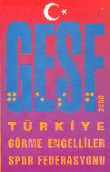 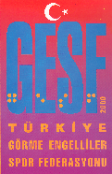 